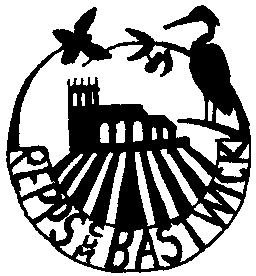   REPPS with BASTWICK PARISH COUNCIL28th January 2020To All Councillors: Your attendance is required at the Parish Council Meeting to be held on Tuesday 4th February 2020 in the Village Hall commencing at 8 pm.  Signed,Claudia DicksonClerk to the CouncilAGENDAApologies for absence                  Declarations of interest in items on the agenda and requests for dispensationsApproval of Minutes of the last meetingMatters arising (for information only)Borough and County Councillor reports / Police reportCorrespondence received, including:Formal Consultation on the North Quay Supplementary Planning DocumentFaithful RadioRollesby Neighbourhood Plan pre-submission ConsultationPugg Street Staithe - an update on repair and registryDrainage issues, including:Surface water drainage problems on Grove RoadTower RoadParish clerk’s report - update on highways and other issuesAllotments - to report any issuesFinancial and administration matters, including:Income and Expenditure reportPayments for approvalPlanning matters - to consider applications received, including:06/19/0704/F - conversion of existing building to a single residential dwelling at Kraft Cottages, Staithe Road, NR29 5JUMatters for reporting or future agendaPublic participationDate and time of the next meetingThe next meeting will be held on Tuesday 3rd March 2020, in the Village Hall, commencing at 8pm.